Advance Diploma in Machine Maintenance and AutomationCourse ID : MSME/ADMMA/001Candidate Eligibility : ITI in Electronic or ElectricalNo. of NOS (if QP) : Under processNSQF Level : 4Cost Category : 1Course Duration :6 MONTHTheory duration: 360HRS.Practical:  540HRS.	Trainer Qualification and Work Experience:Trainer Qualification: Degree or Diploma in Electronic or Electrical and it equivalentCONTACT DETAILS OF THE BODY SUBMITTING THE QUALIFICATION FILE Name and address of submitting body:	MSME TOOL ROOM – KOLKATA (Central Tool Room & Training Centre)Ministry of MSME, Govt. of IndiaBonhooghly Industrial AreaKolkata – 700108, West BengalPh: (033)25788769,25771068Name and contact details of individual dealing with the submission Name: Shri Kanakendu DasPosition in the organisation: Senior Manager-Trig. Tel number(s): 9231897100E-mail address: cttc@cal.vsnl.net.in  / cttc-msme@gov.inASSESSMENT Body/Bodies which will carry out assessment:  Examination Cell of MSME Tool Room – KolkataWill the assessment body be responsible for RPL assessment?: Yes.  Assessment body will be responsible for RPL assessment.How will RPL assessment be managed and who will carry it out?The Learners who have met the requirements of any Unit Standard that forms part of this qualification may apply for recognition of prior learning (RPL) to the relevant Education body/Institute with proper evidences. The applicant must be assessed against the specific outcomes and with the assessment criteria for the relevant Unit Standards by the Assessment Body of Respective Institute. Describe the overall assessment strategy and specific arrangements which have been put in place to ensure that assessment is always valid, reliable and fair and show that these are in line with the requirements of the NSQF.The assessment for the Session -based qualification is carried out by conducting formative assessments, and end-of-session examinations for all trainees aspiring for this qualification, as per the guidelines given. The internal assessments for theory subjects and practical are conducted by the concerned instructors for evaluating the knowledge and skill acquired by trainees and the behavioural transformation of the trainees as per the learning outcomes specified the qualification. This assessment is primarily carried out by collecting evidence of competence gained by the trainees by observing them at work, asking questions and initiating formative discussions to assess understanding and by evaluating records and reports, and marks are awarded to them. Theory examinations are conducted in Machine Shop Theory, Engineering Metrology, Workshop Calculation & Science, Engineering Drawing and Employability Skills. The question papers for the theory Examinations contain objective type questions. Trade practical examinations are conducted. Criteria for assessment based on each learning outcomes, will be assigned marks proportional to its importance.  The assessment for the theory &practical part is based on knowledge bank of questions created by trainers and approved by Examination cell/Assessment body. The distribution of marks for the qualification is as under:ELIGIBILITY TO APPEAR IN THE EXAM: Minimum 75% class attendance is compulsory for the students to appear for the assessmentsMinimum pass mark (COMPETENT): 40% for each theory subject and 60% for practical;  Fail candidates are entitled three chances to clear the paper.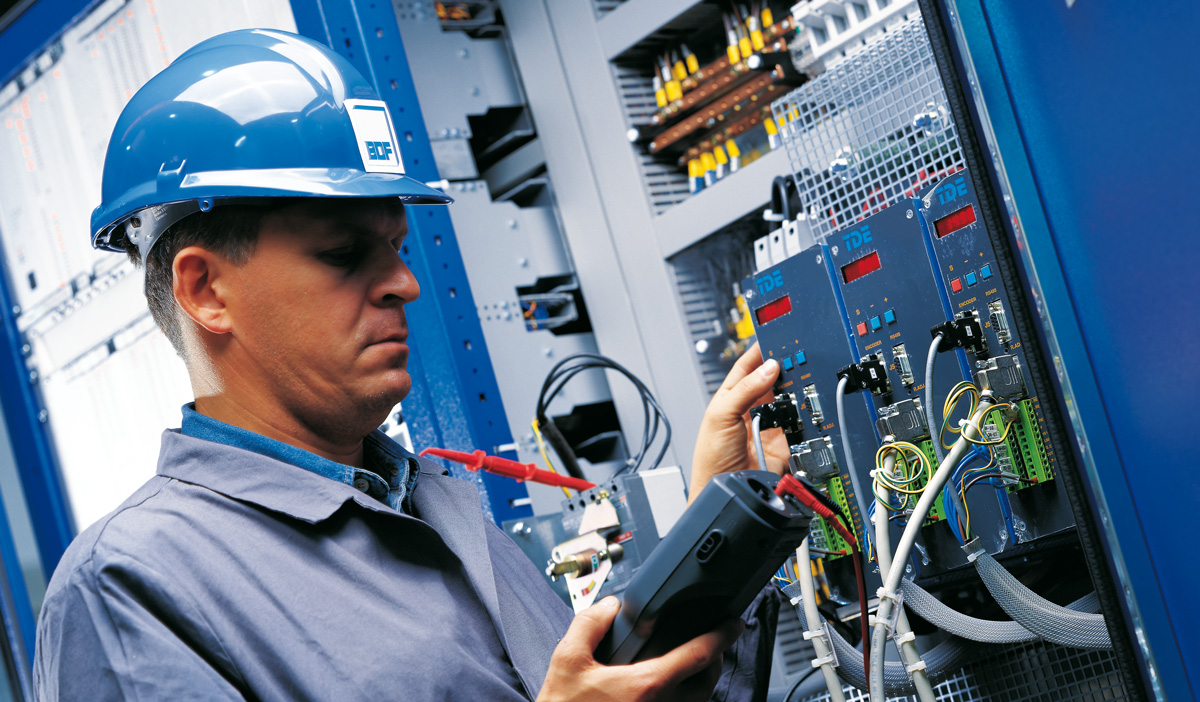 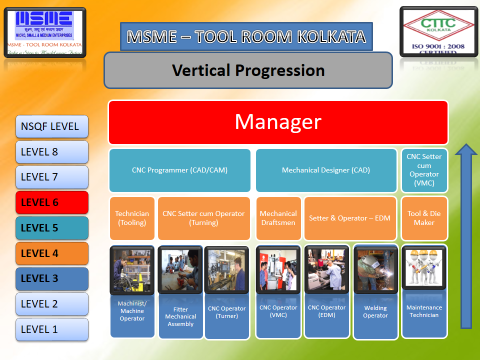 RESULTS AND CERTIFICATION: Successful trainees will be awarded the Final Mark Sheet and Certificates by MSME TECHNOLOGY CENTRE. ASSESSMENT EVIDENCE: Assessment evidence comprises the following components document in the form of records: Job carried out in labs/workshop           	;     	Record book/ work diaryExamination -  Answer sheet of assessment	Viva –voce                                                     		;    	Class testProgress chart                                            		; 	 Attendance and punctualityAssignment of practical exercise job       		;	Practical Exam for each moduleTitle of Component: Advance Diploma in Machine Maintenance and AutomationAssessable outcomes:EVIDENCE OF LEVELNSQF LEVEL – 4                                                 EVIDENCE OF NEEDQualification Title  :MATER CERTIFICTAE COURSE IN AUTOMATION AND PROCESS CONTROLMATER CERTIFICTAE COURSE IN AUTOMATION AND PROCESS CONTROLQualification CodeMSME / ADMMAMSME / ADMMANature and purpose of the :Qualification  Nature of the course is certificate course Passed Degree in Electronics, Electrical or equivalent from any recognized board/institute.The purpose of the qualification are                 •to upgrade the skills and knowledge of people already in work under capital goods sector.• To give people with professional skill access to the  higher education courses.Body/bodies which will       award the qualification MSME TOOL ROOM – KOLKATA (Central Tool Room & Training Centre - Kolkata)MSME TOOL ROOM – KOLKATA (Central Tool Room & Training Centre - Kolkata)Body which will accredit providers to offer courses leading to the qualification MSME TOOL ROOM – KOLKATA (Central Tool Room & Training Centre – Kolkata)MSME TOOL ROOM – KOLKATA (Central Tool Room & Training Centre – Kolkata)Body/bodies which willcarry out assessment oflearners Examination Cell of MSME TOOL ROOM - KOLKATAExamination Cell of MSME TOOL ROOM - KOLKATAOccupation(s) to which the qualification gives accessAdvance Diploma in Machine Maintenance and Automation; SECTOR: Automation. SUB SECTOR: Instrumentation & Service Engineer.Advance Diploma in Machine Maintenance and Automation; SECTOR: Automation. SUB SECTOR: Instrumentation & Service Engineer.Licensing requirementsNANALevel of the qualification inthe NSQF     4    4Anticipated volume of training/learning required to  complete the qualificationSix months;   900 hrsSix months;   900 hrsEntry requirements and/orrecommendationsPassed Degree in Electronics, Electrical or equivalent from any recognized board/institute. Minimum 18 years of agePassed Degree in Electronics, Electrical or equivalent from any recognized board/institute. Minimum 18 years of ageProgression from the qualification Qualifying trainee should obtain a NSQF certificate in MCCAPC(Master Certificate Course in Automation & Process Control) This qualification shall enable the trainee to find employment on a Super-skilled work / Design department with Automation field of applications in level 4 of NSQF.Qualifying trainee should obtain a NSQF certificate in MCCAPC(Master Certificate Course in Automation & Process Control) This qualification shall enable the trainee to find employment on a Super-skilled work / Design department with Automation field of applications in level 4 of NSQF.Planned arrangements for the Recognition of Prior learning (RPL) The student who has passed Diploma & Degree this qualification will be able to take admission in next higher level of study.The student who has passed Diploma & Degree this qualification will be able to take admission in next higher level of study.International comparability where known Existence of any official document suggesting the comparability of the qualification with the qualifications in other countries is not known.Survey is suggested.Existence of any official document suggesting the comparability of the qualification with the qualifications in other countries is not known.Survey is suggested.Date of planned review of the qualification. After 3 years of recognition.   September, 2019After 3 years of recognition.   September, 2019Formal structure of the qualification Formal structure of the qualification Formal structure of the qualification Formal structure of the qualification Title and identification code of component. Mandatory/OptionalEstimated size(learning hours)LevelMaster Certificate Course in Automation & Process ControlI Code : CSC/N XXXX•Professional skill Development of hands-on –skill and knowledge in order to educate a learner to design of different automation logics using Software.•Professional Knowledge All relevant theoretical topics on the applications of software- Simatic Manager, PCS7, WinccMandatory,,400 hrs360 hrs44•Employability SkillCSC/N 1335 (Basic health and safety practices at the work placeCSC /N 1336 (Work effectively with others, Communication and IT skill) ,,90 hrs•Extra – Curricular – Activities• Examination,,,,25 hrs25 hrsTotal900 hrsSr. No.Method of AssessmentsWeight age (Max. marks)Evaluator1Written test30Trainer+ Examiner nominated by Examination cell (CTTC,KOLKATA)2Practical test30Trainer+ Examiner nominated by Examination cell (CTTC,KOLKATA)3Oral test/viva voce10Trainer+ Examiner nominated by Examination cell (CTTC,KOLKATA)4Portfolio10Trainer+ Examiner nominated by Examination cell (CTTC,KOLKATA)5Project10Trainer+ Examiner nominated by Examination cell (CTTC,KOLKATA)6Direct Observation10Trainer+ Examiner nominated by Examination cell (CTTC,KOLKATA)TotalTotal100Assessable OutcomesAssessment CriteriaUse basic health and safety practices at theWorkplace, environment regulation and housekeeping`Use protective clothing/equipment for specific tasks and work conditionsUse basic health and safety practices at theWorkplace, environment regulation and housekeeping`State the name and location of people responsible for health and safety in the workplaceUse basic health and safety practices at theWorkplace, environment regulation and housekeeping`State the names and location of documents that refer to health and safety in the workplaceUse basic health and safety practices at theWorkplace, environment regulation and housekeeping`Identify job-site hazardous work and state possible causes of risk or accident in the workplaceUse basic health and safety practices at theWorkplace, environment regulation and housekeeping`Carry out safe working practices while dealing with hazards to ensure the safety of self and others state methods of accident prevention in the work environment of the job roleUse basic health and safety practices at theWorkplace, environment regulation and housekeeping`State location of general health and safety equipment in the workplaceUse basic health and safety practices at theWorkplace, environment regulation and housekeeping`Inspect for faults, set up and safely use steps and ladders in general useUse basic health and safety practices at theWorkplace, environment regulation and housekeeping`Work safely in and around trenches, elevated places and confined areasUse basic health and safety practices at theWorkplace, environment regulation and housekeeping`Lift heavy objects safely using correct proceduresUse basic health and safety practices at theWorkplace, environment regulation and housekeeping`Apply good housekeeping practices at all timesUse basic health and safety practices at theWorkplace, environment regulation and housekeeping`Identify common hazard signs displayed in various areasUse basic health and safety practices at theWorkplace, environment regulation and housekeeping`Retrieve and/or point out documents that refer to health and safety in the workplaceUse basic health and safety practices at theWorkplace, environment regulation and housekeeping`Use the various appropriate fire extinguishers on different types of fires correctlyUse basic health and safety practices at theWorkplace, environment regulation and housekeeping`Demonstrate rescue techniques applied during fire hazardUse basic health and safety practices at theWorkplace, environment regulation and housekeeping`Demonstrate good housekeeping in order to prevent fire hazardsUse basic health and safety practices at theWorkplace, environment regulation and housekeeping`Demonstrate the correct use of a fire extinguisherUse basic health and safety practices at theWorkplace, environment regulation and housekeeping`Demonstrate how to free a person from electrocutionUse basic health and safety practices at theWorkplace, environment regulation and housekeeping`Administer appropriate first aid to victims where required eg. in case of bleeding, burns, choking, electric shock, poisoning etc.Use basic health and safety practices at theWorkplace, environment regulation and housekeeping`Demonstrate basic techniques of bandagingUse basic health and safety practices at theWorkplace, environment regulation and housekeeping`Respond promptly and appropriately to an accident situation or medical emergency in real or simulated environmentsUse basic health and safety practices at theWorkplace, environment regulation and housekeeping`Perform and organize loss minimization or rescue activity during anaccident in real or simulated environments Use basic health and safety practices at theWorkplace, environment regulation and housekeeping`Administer first aid to victims in case of a heart attack or cardiac arrest due to electric shock, before the arrival of emergency services in real or simulated casesUse basic health and safety practices at theWorkplace, environment regulation and housekeeping`Demonstrate the artificial respiration and the CPR ProcessUse basic health and safety practices at theWorkplace, environment regulation and housekeeping`Participate in emergency proceduresUse basic health and safety practices at theWorkplace, environment regulation and housekeeping`Complete a written accident/incident report or dictate a report to another person, and send report to person responsibleUse basic health and safety practices at theWorkplace, environment regulation and housekeeping`Demonstrate correct method to move injured people and others during an emergencyWork effectivelywith others, work in a team, understand and practice soft skill technical English to communicate with required clarity.Understand and apply basic computer working and uses internet services to get accustomed and take benefit of IT development in the industriesAccurately receive information and instructions from the supervisor and fellow workers, getting clarification where requiredWork effectivelywith others, work in a team, understand and practice soft skill technical English to communicate with required clarity.Understand and apply basic computer working and uses internet services to get accustomed and take benefit of IT development in the industriesAccurately pass on information to authorized persons who require it and within agreed timescale and confirm its receiptWork effectivelywith others, work in a team, understand and practice soft skill technical English to communicate with required clarity.Understand and apply basic computer working and uses internet services to get accustomed and take benefit of IT development in the industriesGive information to others clearly, at a pace and in a manner that helps them to understandWork effectivelywith others, work in a team, understand and practice soft skill technical English to communicate with required clarity.Understand and apply basic computer working and uses internet services to get accustomed and take benefit of IT development in the industriesDisplay helpful behaviour by assisting others in performing tasks in a positive manner, where required and possibleWork effectivelywith others, work in a team, understand and practice soft skill technical English to communicate with required clarity.Understand and apply basic computer working and uses internet services to get accustomed and take benefit of IT development in the industriesConsult with and assist others to maximize effectiveness and efficiency in carrying out tasksWork effectivelywith others, work in a team, understand and practice soft skill technical English to communicate with required clarity.Understand and apply basic computer working and uses internet services to get accustomed and take benefit of IT development in the industriesDisplay appropriate communication etiquette while workingWork effectivelywith others, work in a team, understand and practice soft skill technical English to communicate with required clarity.Understand and apply basic computer working and uses internet services to get accustomed and take benefit of IT development in the industriesDisplay active listening skills while interacting with others at workWork effectivelywith others, work in a team, understand and practice soft skill technical English to communicate with required clarity.Understand and apply basic computer working and uses internet services to get accustomed and take benefit of IT development in the industriesUse appropriate tone, pitch and language to convey politeness, assertiveness, care and professionalismWork effectivelywith others, work in a team, understand and practice soft skill technical English to communicate with required clarity.Understand and apply basic computer working and uses internet services to get accustomed and take benefit of IT development in the industriesDemonstrate responsible and disciplined behaviours at the workplaceWork effectivelywith others, work in a team, understand and practice soft skill technical English to communicate with required clarity.Understand and apply basic computer working and uses internet services to get accustomed and take benefit of IT development in the industriesEscalate grievances and problems to appropriate authority as per procedure to resolve them and avoid conflictWork effectivelywith others, work in a team, understand and practice soft skill technical English to communicate with required clarity.Understand and apply basic computer working and uses internet services to get accustomed and take benefit of IT development in the industriesTheir applications will be assist during execution of accessible outcomeEVIDENCE OF PROGRESSION Course curriculum:Title/Name of qualification/component: ADMMA                                                                                                                                                                  Level: 4                                                                 Title/Name of qualification/component: ADMMA                                                                                                                                                                  Level: 4                                                                 Title/Name of qualification/component: ADMMA                                                                                                                                                                  Level: 4                                                                 Title/Name of qualification/component: ADMMA                                                                                                                                                                  Level: 4                                                                 NSQF DomainOutcomes of the Qualification/ComponentHow the job role relates to the NSQF level descriptorsNSQF Level ProcessIndividual performs LAD designing technology .He / She considers all relevant aspects for doing the task.Job that requires well developed skill, with clear choice of procedures in familiar context.4Professional knowledge  Individual must have knowledge on Electrical & Electronics Engineering.Knowledge of facts, principles, processes and general concepts, in a field of work or study.4Professional skillIndividual requires skill and technical ability on efficiently using of technical software’s. Must have ability to work effectively with others and as per specify reference procedure.A range of cognitive and practical skills required to accomplish tasks and solve problems by selecting and applying basic methods, tools, materials and information.4Core skillIndividual understands how to :•Read and interpret information correctly from various job specification documents, manuals etc.•Communicate with people in respectful form and manner in line with organizational protocol.•Undertake basic numerical operations and calculations / formula. •Indentify various basic, compound and solid shape as per dimensions given.•Use appropriate measuring techniques and units of measurements and also units and numbers systems to express degree of accuracy.•Clarify task related information with appropriate or technical adviser.Desired technical skill; understanding of social, political; and some skill of collecting and organising information, communication.Responsibility Expected to work of his own task with minimum of supervision. Taking personal responsibility for own actions and for the quality and accuracy of the work. Identify and solve problems in the course of working. Responsibility for own work and learning and some responsibility for others’ works and learning.4What evidence is there that the qualification is needed? MSME TOOL ROOM – KOLKATA is a Centre of excellence in the field of vocational and craftsmanship training employing Latest State-of-Art Technology. It has 38 years of experience in the field of vocational education and tool manufacturing and design technology with using latest Automation software’s. With valuable feedbacks, midterm evaluation studies, the need for the qualification has been realised.What is the estimated uptake of this qualification and what is the basis of this estimate?100 learners per year.What steps were taken to ensure that the qualification(s) does (d0) not duplicate already existing or planned qualifications in the NSQF? The qualification is newly designed on the basis of NSQF norms and guidelines.What arrangements are in place to monitor and review the qualification(s)? What data will be used and at what point will the qualification(s) be revised or updated A mentor body / committee has to be formed to review curriculum of this qualification under this sector.                                        EVIDENCE OF PROGRESSION